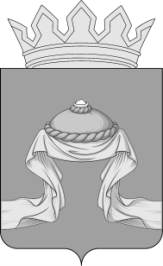 Администрация Назаровского районаКрасноярского краяПОСТАНОВЛЕНИЕ«18» 11 2022                                   г. Назарово                                       № 397-пО внесении изменений в постановление администрации Назаровского района от 29.10.2013 № 583-п «Об утверждении муниципальной программы Назаровского района «Развитие молодежной политики Назаровского района» В соответствии со статьей 179 Бюджетного кодекса Российской Федерации, постановлением администрации Назаровского района от 17.11.2021 № 320-п «Об утверждении Порядка принятия решений о разработке муниципальных программ Назаровского района, их формирования и реализации», постановлением администрации Назаровского района от 11.10.2022 № 339-п «Об утверждении перечня муниципальных программ администрации Назаровского района на 2023 год», руководствуясь статьями 15 и 19 Устава Назаровского муниципального района Красноярского края, ПОСТАНОВЛЯЮ:1. Внести в постановление администрации Назаровского района от 29.10.2013 № 583-п «Об утверждении муниципальной программы Назаровского района «Развитие молодежной политики Назаровского района» следующие изменения:1.1. Приложение  к постановлению  изложить в новой редакции согласно приложению к  настоящему постановлению.2. Признать утратившими силу:- постановление администрации Назаровского района от 19.11.2021     № 325-п «О внесении изменений в постановление администрации Назаровского района от 29.10.2013 № 583-п «Об утверждении муниципальной программы Назаровского района «Развитие молодежной политики Назаровского района»;- постановление администрации Назаровского района от 21.02.2022     № 44-п «О внесении изменений в постановление администрации Назаровского района от 29.10.2013 № 583-п «Об утверждении муниципальной программы Назаровского района «Развитие молодежной политики Назаровского района»; - постановление администрации Назаровского района от 15.07.2022     № 235-п «О внесении изменений в постановление администрации Назаровского района от 29.10.2013 № 583-п «Об утверждении муниципальной программы Назаровского района «Развитие молодежной политики Назаровского района».3. Отделу организационной работы и документационного обеспечения администрации Назаровского района (Любавина) разместить постановление на официальном сайте Назаровского муниципального района Красноярского края в информационно-телекоммуникационной сети «Интернет».4. Контроль за выполнением постановления возложить на заместителя главы района по социальным вопросам (Дедюхина).5. Постановление вступает в силу в день, следующий за днем его официального опубликования в  газете «Советское Причулымье».Исполняющий полномочия главырайона, первый заместитель главы района, руководитель финансового управления администрации района                                     Н.Ю. МельничукПриложение к постановлению администрацииНазаровского района от «18» 11 2022 № 397-пПриложение к постановлению администрации Назаровского района от 29.10.2013 № 583-пМуниципальная программа Назаровского района«Развитие молодежной политики Назаровского района» 1. Паспорт муниципальной программы Назаровского района «Развитие молодежной политики Назаровского района» 2. Характеристика текущего состояния в сфере молодежной политики, с указанием основных показателей социально-экономического развития Назаровского районаВ Назаровском районе проживает более 5 300 человек в возрасте от 14 до 35 лет, которые являются основными объектами и субъектами молодежной политики.  Меры субсидиарной поддержки муниципальных молодежных центров способствовали появлению молодежного центра. На сегодняшний день свою деятельность муниципальное учреждение по работе с молодежью модернизирует, формируясь как координационный центр муниципальной молодежной политики, включающий в орбиту своих процессов все субъекты, работающие с молодежью: государственные и муниципальные учреждения, институты гражданского общества, общественные объединения и молодежные организации. Цель центра – выявление, развитие и направление потенциала молодежи на решение вопросов развития территории.Повышение гражданской активности молодежи в решении задач социально-экономического развития Назаровского района через различные мероприятия позволит увеличить количество участников мероприятий по молодежной политике. В настоящее время в результате проводимых мероприятий в сфере патриотического воспитания молодежи Назаровского района организована межведомственная работа по совершенствованию системы патриотического воспитания молодежи Назаровского района.Для эффективности реализации мероприятий в области патриотического воспитания молодежи Назаровского района необходим комплекс районных мероприятий (турниров) направленный на отработку навыков военно-спортивной подготовки.На территории Красноярского края на протяжении более 15 лет развивается движение «Трудовые отряды старшеклассников». На сегодняшний день это движение насчитывает более 25 000 участников и имеет самую обширную географию в крае – отряды работают во всех муниципальных образованиях региона. Реализация мероприятий в рамках движения «ТОС» способствует временному трудоустройству несовершеннолетних, формированию трудовых и профессиональных навыков у подростков, профилактике негативных явлений в молодежной среде, выполнению ими социально-значимых работ, пропаганде идеологии гражданского сотрудничества. Участие в трудовом отряде позволяет подросткам получить первые трудовые и профессиональные навыки, опыт работы в коллективе. Включение в краевое движение через реализацию работы муниципального отряда «Забота» является необходимым для повышения уровня социальной активности молодежи Назаровского района. Ежегодно временно трудоустраивается в отряд более 20 детей от 14 до 18 лет. Поддержка молодых семей, направленная, в том числе и на оказание помощи в приобретении или строительстве жилья, станет основой стабильных условий жизни для наиболее активной части населения - молодежи, повлияет на улучшение демографической ситуации в Назаровском районе. Возможность решения жилищной проблемы, в том числе с привлечением средств ипотечного жилищного кредита или займа, создаст для молодежи стимул к повышению уровня квалификации в целях роста заработной платы и дальнейшего профессионального роста.В целях решения указанных проблем разработана настоящая Программа.Невыполнение целевых показателей и показателей результативности Программы в полном объеме может быть обусловлено финансовыми рисками, вызванные недостаточностью и несвоевременностью объемов финансирования из краевого бюджета.Преодоление финансовых рисков возможно при условии достаточного и своевременного финансирования мероприятий из районного бюджета.В целях управления указанными рисками в процессе реализации Программы предусматривается:текущий мониторинг выполнения Программы;осуществление внутреннего контроля исполнения мероприятий Программы;контроль достижения конечных результатов и эффективного использования финансовых средств Программы.Основной мерой управления рисками реализации Программы являются меры правового регулирования. При этом важным условием успешной реализации Программы является управление рисками с целью минимизации их влияния на достижение целей Программы. Финансовые риски связаны с возможными кризисными явлениями в мировой и российской экономике, которые могут привести к снижению объемов финансирования программных мероприятий из средств бюджетов бюджетной системы Российской Федерации. Возникновение данных рисков может привести к недофинансированию запланированных мероприятий Программы, что приведет к неисполнению программных мероприятий и недостижению целевых показателей Программы.  Минимизация данных рисков предусматривается мероприятиями Программы путем усиления контроля исполнителем (соисполнителем), долгосрочным прогнозированием тенденций развития экономических процессов на территории края и за его пределами, учетом специфики и особенностей деятельности всех субъектов, реализующих программные мероприятия.     Остальные виды рисков связаны со спецификой целей и задач Программы. Меры по их минимизации будут приниматься в ходе оперативного управления. Финансирование мероприятий Программы в очередном финансовом году осуществляется с учетом результатов мониторинга и оценки эффективности реализации Программы в отчетном периоде.3. Приоритеты и цели социально-экономического развития в сфере молодежной политики, описание основных целей и задач Программы, прогноз развития сферы молодежной политики3.1. Приоритеты муниципальной политики в сфере реализации Программы Приоритетами в сфере молодежной политики являются:- вовлечение молодежи в инновационную, предпринимательскую, добровольческую деятельность, а также на развитие гражданской активности молодежи и формирование здорового образа жизни;-  гражданское и патриотическое воспитание молодежи, воспитание толерантности в молодежной среде, формирование правовых, культурных и нравственных ценностей среди молодежи;- улучшение жилищных условий  молодых семей.Своевременная и в полном объеме реализация Программы позволит: - увеличить количество человек вовлеченных в инновационную, предпринимательскую, добровольческую деятельность, а также на развитие гражданской активности молодежи и формирование здорового образа жизни;- увеличить количество человек, вовлеченных в мероприятия направленных на гражданское и патриотическое воспитание молодежи, воспитание толерантности в молодежной среде, формирование правовых, культурных и нравственных ценностей среди молодежи.3.2. Цели и задачи, описание ожидаемых конечных результатов ПрограммыЦели Программы:Создание условий для развития потенциала молодежи и его реализации в интересах развития Назаровского района.Задачи Программы:Создание условий успешной социализации и эффективной самореализации молодежи Назаровского района;Создание условий для дальнейшего развития и совершенствования молодежной политики в Назаровском районе;Государственная поддержка в решении жилищной проблемы молодых семей, признанных в установленном порядке нуждающимися в улучшении  жилищных условий.Решение указанных задач обеспечивается через систему мероприятий, предусмотренных в подпрограммах Программы.4. Механизм реализации отдельных мероприятий ПрограммыРешение задач Программы достигается реализацией подпрограмм, реализация отдельных мероприятий не предусмотрена.Организационные, экономические и правовые механизмы, необходимые для эффективной реализации мероприятий подпрограмм; последовательность выполнения мероприятий подпрограмм; критерии выбора получателей муниципальных услуг представлены в подпрограммах Программы.5. Прогноз конечных результатов программы, характеризующих целевое состояние (изменение состояния) уровня и качества жизни населения, социальной сферы, экономики, степени реализации других общественно значимых интересов и потребностей в сфере молодежной политики на территории Назаровского районаСвоевременная и в полном объеме реализация Программы позволит: - увеличить количество человек вовлеченных в инновационную, предпринимательскую, добровольческую деятельность, а также на развитие гражданской активности молодежи и формирование здорового образа жизни до 770 человек в 2025 году;- увеличить количество человек, вовлеченных в мероприятия направленных на гражданское и патриотическое воспитание молодежи, воспитание толерантности в молодежной среде, формирование правовых, культурных и нравственных ценностей среди молодежи до 500 человек в 2025 году.Реализация Программы будет способствовать повышению гражданской активности молодежи в решении задач социально-экономического развития Назаровского района.6. Перечень подпрограмм с указанием сроков их реализации 
и ожидаемых результатовПрограмма включает 3 подпрограммы:Подпрограмма 1 «Развитие молодежной политики» (приложение 3);Подпрограмма 2 «Повышение гражданской активности молодежи в решении задач социально-экономического развития района» (приложение 4);Подпрограмма 3 «Обеспечение жильем молодых семей» (приложение 5).Срок реализации 2014 - 2025 годы.Реализация мероприятий подпрограмм позволит достичь следующих результатов:по подпрограмме 1 «Развитие молодежной политики»:увеличить количество человек, вовлеченных в мероприятия направленных на вовлечение молодежи в инновационную, предпринимательскую, добровольческую деятельность, а также на развитие гражданской активности молодежи и формирование здорового образа жизни до 770 человек в 2025 году;увеличить количество мероприятий направленных на вовлечение молодежи в инновационную, предпринимательскую, добровольческую деятельность, а также на развитие гражданской активности молодежи и формирование здорового образа жизни до 27 в 2025 году;по подпрограмме 2 «Повышение гражданской активности молодежи в решении задач социально-экономического развития района»:увеличить количество человек, вовлеченных в мероприятия направленных на гражданское и патриотическое воспитание молодежи, воспитание толерантности в молодежной среде, формирование правовых, культурных и нравственных ценностей среди молодежи Назаровского района до 500 человек в 2025 году;увеличить количество мероприятий, направленных на гражданское и патриотическое воспитание молодежи, воспитание толерантности в молодежной среде, формирование правовых, культурных и нравственных ценностей среди молодежи Назаровского района до 23 в 2025 году;создать 30 рабочих мест для несовершеннолетних граждан, проживающих в Назаровском районе к 2025 году; по подпрограмме 3 «Обеспечение жильем молодых семей»: увеличить долю  молодых семей, улучшивших жилищные  условия за счет полученных социальных выплат, к общему количеству молодых семей, состоящих на учете  нуждающихся в улучшении жилищных условий до 10%. 7. Информация о распределении планируемых расходов по отдельным мероприятиям Программы, подпрограммамИнформация о распределении планируемых расходов по подпрограммам муниципальной программы Назаровского района «Развитие молодежной политики Назаровского района» представлена в приложении  1 к Программе.8. Информация об объеме бюджетных ассигнований, направленных на реализацию научной, научно-технической и инновационной деятельностиРеализация научной, научно-технической и инновационной деятельности в рамках Программы не предусмотрено.9. Информация о ресурсном обеспечении и прогнозной оценке расходов на реализацию целей ПрограммыОбщий объем финансирования Программы на 2014 – 2025 годы составляет   79 144,9 тыс. рублей:2014 год – 4 974,4 тыс. руб.;2015 год – 4 172,4 тыс. руб.;2016 год – 3 830,1 тыс. руб.;2017 год – 6 589,4 тыс. руб.;2018 год – 8 390,4 тыс. руб.;2019 год – 6 305,2 тыс. руб.;2020 год – 6 967,1 тыс. руб.;2021 год – 6 354,6 тыс. руб.;2022 год – 8 420,2 тыс. руб.;2023 год – 8 431,7 тыс. руб.;2024 год – 7 354,7  тыс.руб.;2025 год – 7 354,7 тыс.руб.Основными направлениями расходов является: - обеспечение выполнения муниципального задания МБУ «Районный Молодежный центр «Фристайл» Назаровского района по организации предоставления муниципальных услуг;- реализация мероприятий по обеспечению жильем молодых семей                    в Назаровском районе.Ресурсное обеспечение и прогнозная оценка расходов на реализацию целей Программы с учетом источников финансирования, в том числе по уровням бюджетной системы, представлено в приложении 2 к Программе.10. Прогноз сводных показателей муниципального задания, в случае оказания районным муниципальным учреждением муниципальных услуг юридическим и (или) физическим лицам, выполнения работВ рамках реализации Программы предусматривается оказание следующих муниципальных услуг (работ):проведение мероприятий направленных на гражданское и патриотическое воспитание молодежи, воспитание толерантности в молодежной среде, формирование правовых, культурных и нравственных ценностей;проведение мероприятий направленных на вовлечение молодежи в инновационную, предпринимательскую, добровольческую деятельность, а также на развитие гражданской активности молодежи и формирование здорового образа жизни;реализация мероприятий по трудовому воспитанию несовершеннолетних на территории Назаровского района.Приложение  1 к паспорту муниципальной программы Назаровского района «Развитие молодежной политики Назаровского района» Перечень целевых показателей и показателей результативности программы с расшифровкой плановых значений по годам ее реализацииПриложение  2 к паспорту муниципальной программы Назаровского района «Развитие молодежной политики Назаровского района» Значения целевых показателей на долгосрочный периодПриложение 1к муниципальной программе «Развитие молодежной политики Назаровского района» Информация о распределении планируемых расходов по отдельным мероприятиям программы, подпрограммам муниципальной программы Назаровского района «Развитие молодежной политики Назаровского района» Приложение  2к муниципальной программе «Развитие молодежной политики Назаровского района» Информация о ресурсном обеспечении и прогнозной оценке расходов на реализацию целей программы с учетом источников финансирования, в том числе средств по уровням бюджетной системыПриложение 3к муниципальной программе Назаровского района«Развитие молодежной политики Назаровского района» Подпрограмма «Развитие молодежной политики»муниципальной программы Назаровского района «Развитие молодежной политики Назаровского района» 1. Паспорт подпрограммы2. Основные разделы подпрограммы2.1. Постановка проблемы и обоснование необходимости разработки подпрограммыВ Назаровском районе проживает более 5 300 человек в возрасте от 14 до 35 лет, которые являются основными объектами и субъектами молодежной политики.  Меры субсидиарной поддержки муниципальных молодежных центров способствовали появлению молодежного центра. На сегодняшний день свою деятельность муниципальное учреждение по работе с молодежью модернизирует, формируясь как координационный центр муниципальной молодежной политики, включающий в орбиту своих процессов все субъекты, работающие с молодежью: государственные учреждения, институты гражданского общества, общественные объединения и молодежные организации. Цель центра – выявление, развитие и направление потенциала молодежи на решение вопросов развития территории.Повышение гражданской активности молодежи в решении задач социально-экономического развития Назаровского района через различные мероприятия позволит увеличить количество участников мероприятий по молодежной политике. Конечными и промежуточными социально-экономическими результатами решения указанных проблем являются:- количество человек, вовлеченных в мероприятия направленных на вовлечение молодежи в инновационную, предпринимательскую, добровольческую деятельность, а также на развитие гражданской активности молодежи и формирование здорового образа жизни с 760 человек в 2021 году до 770 человек в 2025 году;количество мероприятий, направленных на вовлечение молодежи в инновационную, предпринимательскую, добровольческую деятельность, а также на развитие гражданской активности молодежи и формирование здорового образа жизни с 26 мероприятий в 2021 году до 27 мероприятий в 2025 году.2.2. Основная цель, задачи, этапы и сроки выполнения подпрограммы, целевые показателиЦель подпрограммы: создание условий для развития потенциала молодежи и его реализации в интересах развития Назаровского района;Задачи подпрограммы:Вовлечение молодежи в общественную деятельность;Обеспечение эффективного взаимодействия с молодежными общественными объединениями, некоммерческими организациями;Создание механизмов формирования целостной системы продвижения инициативной и талантливой молодежи, а также продуктов ее позитивной, экономической, творческой и иной деятельности;Развитие инфраструктуры и кадрового потенциала учреждений молодежной политики Назаровского района.Решение поставленных задач будет обеспечено путем эффективного взаимодействия муниципальных учреждений, общественных объединений и молодежных организаций, органов местного самоуправления.Основным показателем результативности подпрограммы является привлечение самой молодежи к формированию комплекса молодежных мероприятий, обязательный учет мнения молодых граждан при принятии ключевых решений по вопросам регулирования деятельности в области развития молодежной политики Назаровского района. Главную роль в данном контексте играет выявление и поддержка молодежи и внедрение продуктов ее позитивной деятельности в процесс развития Назаровского района. С этой целью ежегодно реализуется ряд мероприятий, направленных на предъявление и продвижение созидательного потенциала молодежи в интересах развития района. Их отличительной особенностью является то, что молодежь рассматривается не как обычный "механический" кластер сообщества, а как стратегический ресурс развития территории, который является не только благополучателем, но и исполнителем и организатором в различных направлениях.Реализация таких проектов, как «Муниципальный отряд «Забота», «Закрытие трудового сезона», военно-патриотический фестиваль «Наше поколение» обусловлены необходимостью развития молодежи, которая будет поддерживать профессиональные традиции, компетенции и системные изменения как в целом в управлении территорией, так и в различных областях деятельности.Особого внимания заслуживает развитие патриотического воспитания подростков и молодежи в Назаровском районе. С целью патриотического воспитания подростков и молодежи проводится более 20 мероприятий в год. Среди них особо важными и знаковыми мероприятиями являются: участие во Всероссийской акции «Вахта Памяти», военно-спортивные игры «Сибирский рубеж», «Сибирский щит», «Гонка ГТО. Путь Победы», «Тропа героев», включение молодежи во Всероссийское детско-юношеское военно-патриотическое общественное движение «Юнармия», участие в организации и проведении мероприятий, посвященных празднованию памятных дат военной истории России и Дней воинской славы России, таких как «День защитника Отечества», «День Победы в Великой Отечественной войне 1941 - 1945 годов», «День народного единства», «День Неизвестного Солдата» и многие другие. Возраст участников патриотических мероприятий варьируется в пределах от 7 до 35 лет в зависимости от целевой аудитории проекта и планируемых результатов. Количество молодых людей, вовлеченных в массовые патриотические мероприятия, превышает 1 000 человек в год. Однако повышение уровня патриотического сознания и гражданской ответственности молодых жителей Назаровского района остается одним из приоритетных задач Подпрограммы.Миссия исполнителя подпрограммы – отдела культуры, спорта и молодежной политики администрации Назаровского района и соисполнителя – МБУ «Районный Молодежный центр «Фристайл» Назаровского района сегодня – обеспечить ресурсную поддержку социальных, экономических, предпринимательских инициатив молодежи, направить инициативу на развитие муниципального образования. Обязательства по формированию активного самодостаточного молодого гражданина необходимо распределить между всеми сферами, работающими в той или иной степени с молодежью. Для включения других институтов, работающих с молодежью, для определения единых подходов в молодежной политике необходимо организовывать образовательные форматы для повышения квалификации, переговорные и методические площадки  для специалистов и лидеров СОНКО, специалистов иных учреждений, работающих с молодежью. Сроки выполнения подпрограммы: 2014 - 2025 годы.Целевыми показателями, позволяющими измерить достижение цели подпрограммы, являются:Показатель 1. «Количество человек, вовлеченных в мероприятия направленных на гражданское и патриотическое воспитание молодежи, воспитание толерантности в молодежной среде, формирование правовых, культурных и нравственных ценностей среди молодежи Назаровского района».Показатель 2. «Количество мероприятий, направленных на гражданское и патриотическое воспитание молодежи, воспитание толерантности в молодежной среде, формирование правовых, культурных и нравственных ценностей среди молодежи Назаровского района».Перечень целевых показателей подпрограммы «Развитие молодежной политики», реализуемой в рамках муниципальной программы Назаровского района «Развитие молодежной политики Назаровского района» приведен в приложении 1 к подпрограмме.2.3. Механизм реализации подпрограммы Реализацию подпрограммы осуществляют:отдел культуры, спорта и молодежной политики администрации Назаровского района;муниципальное бюджетное учреждение «Районный Молодежный центр «Фристайл» Назаровского района.Реализация мероприятий подпрограммы, выбор исполнителей мероприятий подпрограммы, выбор получателей муниципальных услуг (выполнение работ) осуществляется в соответствии с Федеральным законом от 05.04.2013 № 44-ФЗ «О контрактной системе в сфере закупок товаров, работ, услуг для обеспечения государственных и муниципальных нужд», Законом Красноярского края от 08.12.2006 № 20-5445 «О государственной молодежной политике Красноярского края», иными нормативно-правовыми актами Российской Федерации, Красноярского края, органов местного самоуправления Назаровского района, Администрации Назаровского района. Финансирование мероприятий подпрограммы осуществляется за счет средств районного бюджета в соответствии с мероприятиями подпрограммы согласно приложению 2 (далее - мероприятия подпрограммы).Главным распорядителем средств районного бюджета является администрация Назаровского района.Мероприятия подпрограммы по каждой задаче, финансирование которых предусмотрено в соответствующем финансовом году, осуществляются в комплексе путем:предоставления районному бюджетному учреждению, являющемуся исполнителем соответствующих мероприятий подпрограммы, субсидий из районного бюджета на возмещение нормативных затрат, связанных с оказанием им в соответствии с муниципальным заданием муниципальных услуг (выполнением работ), для реализации мероприятий, а также субсидий на цели, не связанные с финансовым обеспечением выполнения муниципального задания на оказание муниципальных услуг (выполнение работ).2.4. Организация управления подпрограммойи контроль за ходом ее выполненияРеализация подпрограммы включает в себя организационные мероприятия, обеспечивающие планирование, реализацию, корректировку и контроль исполнения предусмотренных подпрограммой мероприятий.Отдел культуры, спорта и молодежной политики администрации Назаровского района совместно обеспечивает разработку ежегодного плана мероприятий по реализации подпрограммы с уточнением объемов и источников финансирования мероприятий.Исполнение подпрограммы осуществляет отдел культуры, спорта и молодежной политики администрации Назаровского района и  муниципальное бюджетное учреждение «Районный Молодежный центр «Фристайл» Назаровского района. Исполнители  несут ответственность за реализацию мероприятий подпрограммы, достижение конечного результата и эффективное использование финансовых средств, выделяемых на выполнение мероприятий подпрограммы, осуществляют координацию исполнения подпрограммных мероприятий, мониторинг их реализации, оценку результативности. Отчет о реализации программы предоставляется ответственным исполнителем программы ежеквартально не позднее 10 числа второго  месяца, следующего за отчетным, в финансовое управление администрации района и отдел экономического анализа и прогнозирования администрации района. Непосредственный контроль за ходом реализации мероприятий подпрограммы осуществляет администрация Назаровского района. Контроль за целевым использованием средств осуществляет ревизионная комиссия Назаровского района.2.5. Оценка социально-экономическойэффективности от реализации подпрограммыРеализация мероприятий подпрограммы позволит:увеличить количество человек, вовлеченных в мероприятия направленных на вовлечение молодежи в инновационную, предпринимательскую, добровольческую деятельность, а также на развитие гражданской активности молодежи и формирование здорового образа жизни  с 760 человек в 2021 году до 770 человек в 2025 году;увеличить количество мероприятий, направленных на вовлечение молодежи в инновационную, предпринимательскую, добровольческую деятельность, а также на развитие гражданской активности молодежи и формирование здорового образа жизни  с 26 мероприятий в 2021 году до 27 мероприятий в 2025 году.  2.6. Система подпрограммных мероприятийПеречень мероприятий подпрограммы  с указанием главных распорядителей бюджетных средств, форм расходования бюджетных средств, исполнителей мероприятий подпрограммы, сроков исполнения объемов и источников финансирования всего и с разбивкой по годам, приведен в приложении 2 к подпрограмме.2.7. Обоснование финансовых, материальных и трудовыхзатрат (ресурсное обеспечение подпрограммы) с указаниемисточников финансированияМероприятия подпрограммы реализуются за счет средств районного и краевого бюджетов.Общий объем финансирования – 28 369,4 тыс.руб., из них по годам:2022 год – 6 815,3 тыс.руб.;2023 год – 7 748,1 тыс.руб.;2024 год – 6 903,0 тыс.руб.;2025 год – 6 903,0 тыс.руб. В том числе средства районного бюджета по годам:2022 год – 5 371,6 тыс.руб.;2023 год – 7 047,4 тыс.руб.;2024 год – 6 327,4 тыс.руб.;2025 год – 6 327,4 тыс.руб.В том числе средства краевого бюджета по годам:2022 год – 1 443,7 тыс.руб.;2023 год – 700,7 тыс.руб.;2024 год – 575,6 тыс.руб.;2025 год – 575,6 тыс.руб.Приложение 1 к подпрограмме «Развитие молодежной политики», реализуемой в рамках муниципальной программы Назаровского района «Развитие молодежной политики Назаровского района» Перечень целевых показателей подпрограммы «Развитие молодежной политики», реализуемой в рамках муниципальной программы Назаровского района «Развитие молодежной политики Назаровского района» Приложение 2 к подпрограмме «Развитие молодежной политики», реализуемой в рамках муниципальной программы Назаровского района «Развитие молодежной политики Назаровского района» Перечень мероприятий подпрограммы «Развитие молодежной политики», реализуемой в рамках муниципальной программы Назаровского района «Развитие молодежной политики Назаровского района» Приложение 4к муниципальной программе «Развитие молодежной политики Назаровского района»Подпрограмма «Повышение гражданской активности молодежи в решении задач социально-экономического развития  района», реализуемой в рамках муниципальной программы Назаровского района «Развитие молодежной политики Назаровского района» 1. Паспорт подпрограммы2. Основные разделы подпрограммы2.1. Постановка проблемы и обоснование необходимости разработки подпрограммыРеализация патриотического воспитания молодежи Назаровского района   осуществляется в рамках мероприятий как спортивной, так и творческой направленности. В результате такой работы ежегодно мероприятиями патриотической направленности охватывается более 160 человек.В настоящее время в результате проводимых мероприятий в сфере патриотического воспитания молодежи Назаровского района организована межведомственная работа по совершенствованию системы патриотического воспитания молодежи Назаровского района.Для эффективности реализации мероприятий в области патриотического воспитания молодежи Назаровского района необходим комплекс районных мероприятий (турниров), направленный на отработку навыков военно-спортивной подготовки.На территории Красноярского края на протяжении более 15 лет развивается движение «Трудовые отряды старшеклассников». На сегодняшний день это движение насчитывает более 25 000 участников и имеет самую обширную географию в крае - отряды работают во всех муниципальных образованиях региона. Реализация мероприятий в рамках движения «ТОС» способствует временному трудоустройству несовершеннолетних, формированию трудовых и профессиональных навыков у подростков, профилактике негативных явлений в молодежной среде, выполнению ими социально-значимых работ, пропаганде идеологии гражданского сотрудничества. Участие в трудовом отряде позволяет подросткам получить первые трудовые и профессиональные навыки, опыт работы в коллективе.  Включение в краевое движение через создание муниципального отряда является необходимым для повышения уровня социальной активности молодежи Назаровского района.Таким образом, при характеристике состояния дел в указанных сферах необходимо выделить ключевые проблемы, на решение которых направлена реализация задач подпрограммы:недостаточное количество мероприятий, направленных на вовлечение молодежи Назаровского района в социальную практику, совершенствующую основные направления патриотического воспитания и повышение уровня социальной активности молодежи Назаровского района;отсутствие престижа военной службы в Вооруженных Силах Российской Федерации;создание муниципального трудового отряда старшеклассников.В целях решения указанных проблем разработана настоящая подпрограмма, реализация которой является важной составной частью социально-экономической политики.Конечными и промежуточными социально-экономическими результатами решения указанных проблем являются:увеличение количества молодых граждан, участвующих в мероприятиях направленных на гражданское и патриотическое воспитание молодежи, воспитание толерантности в молодежной среде, формирование правовых, культурных и нравственных ценностей среди молодежи Назаровского района с 450 человек в 2021 году до 500 человек в 2025 году;увеличение количества мероприятий направленных на гражданское и патриотическое воспитание молодежи, воспитание толерантности в молодежной среде, формирование правовых, культурных и нравственных ценностей среди молодежи Назаровского района с 22 мероприятий в 2021 году до 23 мероприятий в 2025 году;создание 30 рабочих мест для несовершеннолетних граждан, проживающих в Назаровском районе.2.2. Основная цель, задачи, этапы и сроки выполнения подпрограммы, целевые показатели1. Цель подпрограммы: Создание условий успешной социализации и эффективной самореализации молодежи Назаровского района 2. Мероприятия подпрограммы нацелены на решение ее задач:- вовлечение молодежи Назаровского района в социальную практику, совершенствующую основные направления патриотического воспитания и повышение уровня социальной активности молодежи Назаровского района;- создание рабочих мест для несовершеннолетних граждан, проживающих в Назаровском районе.3. Сроки выполнения подпрограммы: 2014 - 2025 годы.4. Целевыми показателями, позволяющими измерить достижение цели подпрограммы, являются:увеличение количества молодых граждан, участвующих в мероприятиях направленных на гражданское и патриотическое воспитание молодежи, воспитание толерантности в молодежной среде, формирование правовых, культурных и нравственных ценностей среди молодежи Назаровского района с 450 человек в 2021 году до 500 человек в 2025 году;увеличение количества мероприятий направленных на гражданское и патриотическое воспитание молодежи, воспитание толерантности в молодежной среде, формирование правовых, культурных и нравственных ценностей среди молодежи Назаровского района с 22 мероприятий в 2021 году до 23 мероприятий в 2025 году;создание 30 рабочих мест для несовершеннолетних граждан, проживающих в Назаровском районе  (перечень целевых показателей подпрограммы «Повышение гражданской активности молодежи в решении задач социально-экономического развития Назаровского района», реализуемой в рамках муниципальной программы Назаровского района «Развитие молодежной политики Назаровского района» приведен в  приложении 1 к подпрограмме).2.3. Механизм реализации подпрограммыРеализацию подпрограммы осуществляет отдел культуры, спорта и молодежной политики администрации Назаровского района.Реализация мероприятий подпрограммы и выбор получателей муниципальных услуг осуществляется в соответствии с Законом Красноярского края от 08.12.2006 № 20-5445 «О государственной молодежной политики Красноярского края», постановлением Правительства Красноярского края от 30 сентября 2013 года № 509-п «Об утверждении государственной программы Красноярского края "Содействие развитию гражданского общества», постановлением правительства Красноярского края от  30 сентября 2013 № 519-п « Об утверждении государственной программы Красноярского края "Молодежь Красноярского края в XXI веке», иными нормативно-правовыми актами Российской Федерации, Красноярского края, органов местного самоуправления Назаровского района.Финансирование мероприятий подпрограммы осуществляется за счет средств районного бюджета в соответствии с  мероприятиями подпрограммы согласно приложению 2 к подпрограмме.Главным распорядителем средств районного бюджета является администрация Назаровского района.2.4. Организация управления подпрограммойи контроль за ходом ее выполненияИсполнение подпрограммы осуществляет отдел культуры, спорта и молодежной политики администрации Назаровского района, который несет ответственность за реализацию мероприятий подпрограммы, достижение конечного результата и эффективное использование финансовых средств, выделяемых на выполнение мероприятий подпрограммы, осуществляет координацию исполнения подпрограммных мероприятий, мониторинг их реализации, оценку результативности. Отчет о реализации программы предоставляется ответственным исполнителем программы ежеквартально не позднее 10 числа второго  месяца, следующего за отчетным, в финансовое управление администрации района и отдел экономического анализа и прогнозирования администрации района. Непосредственный контроль за ходом реализации мероприятий подпрограммы осуществляет администрация Назаровского района. Контроль за целевым использованием средств осуществляет ревизионная комиссия Назаровского района.2.5. Оценка социально-экономическойэффективности от реализации подпрограммы1. Реализация подпрограммных мероприятий за период 2014 - 2025 годов позволит:увеличить количество молодых граждан, участвующих в мероприятиях направленных на гражданское и патриотическое воспитание молодежи, воспитание толерантности в молодежной среде, формирование правовых, культурных и нравственных ценностей среди молодежи Назаровского района с 450 человек в 2021 году до 500 человек в 2025 году;увеличить количество мероприятий направленных на гражданское и патриотическое воспитание молодежи, воспитание толерантности в молодежной среде, формирование правовых, культурных и нравственных ценностей среди молодежи Назаровского района с 22 мероприятий в 2021 году до 23 мероприятий в 2025 году;создать 30 рабочих мест для несовершеннолетних граждан, проживающих в Назаровском районе.2.6. Система подпрограммных мероприятийПеречень мероприятий подпрограммы с указанием главных распорядителей бюджетных средств, форм расходования бюджетных средств, исполнителей мероприятий подпрограммы, сроков исполнения объемов и источников финансирования всего и с разбивкой по годам приведен в приложении 2 к подпрограмме.2.7. Обоснование финансовых, материальных и трудовыхзатрат (ресурсное обеспечение подпрограммы) с указаниемисточников финансированияМероприятия подпрограммы реализуются за счет  районного бюджета, а также средств краевого бюджета.Общий объем финансирования – 1 766,3 тыс. руб., из них по годам:2022 год – 670,1 тыс. руб.;2023 год – 520,0 тыс. руб.;2024 год – 288,1 тыс.руб.;2025 год – 288,1 тыс. руб.В том числе средства районного бюджета по годам:2022 год – 470,1 тыс. руб.;2023 год – 520,0 тыс. руб.;2024 год – 288,1 тыс. руб.;2025 год – 288,1 тыс. руб.В том числе средства краевого бюджета по годам:2022 год – 200,0 тыс. руб.;2023 год – 0,0 тыс. руб.;2024 год – 0,0 тыс. руб.;2025 год – 0,0 тыс. руб.Приложение 1 к подпрограмме «Повышение гражданской активности молодежи в решении задач социально-экономического развития Назаровского района», реализуемой в рамках муниципальной программы Назаровского района «Развитие молодежной политики Назаровского района» Перечень целевых показателей подпрограммы «Повышение гражданской активности молодежи в решении задач социально-экономического развития Назаровского района», реализуемой в рамках муниципальной программы Назаровского района «Развитие молодежной политики Назаровского района» Приложение  2 к подпрограмме «Повышение гражданской активности молодежи в решении задач социально-экономического развития района», реализуемой в рамках муниципальной программы Назаровского района «Развитие молодежной политики Назаровского района» Перечень мероприятий подпрограммы «Повышение гражданской активности молодежи в решении задач социально-экономического развития  района», реализуемой в рамках муниципальной программы Назаровского района«Развитие молодежной политики Назаровского района» Приложение 5к муниципальной программе Назаровского района«Развитие молодежной политики Назаровского района» Подпрограмма «Обеспечение жильем молодых семей», реализуемая в рамках муниципальной программы Назаровского района «Развитие молодежной политики Назаровского района» 1. Паспорт подпрограммы2. Основные разделы подпрограммы2.1. Постановка проблемы и обоснование необходимости разработки подпрограммыОбеспечение жильем молодых семей, нуждающихся в улучшении жилищных условий, является одной из первоочередных задач государственной жилищной политики. Постановление Правительства Российской Федерации от 17.12.2010 № 1050 «О реализации отдельных мероприятий государственной программы Российской Федерации «Обеспечение доступным и комфортным жильем и коммунальными услугами граждан Российской Федерации» устанавливает государственную поддержку в решении жилищной проблемы молодых семей, признанных в установленном порядке нуждающимися в улучшении жилищных условий.На конец 2018 года в Назаровском районе состоят на учете в качестве нуждающихся в улучшении жилищных условий в соответствии с действующим законодательством более 15 молодых семей.Государственная поддержка в приобретении жилья молодыми семьями в крае осуществляется с 2006 года. За это время более 80 молодых семей в Назаровском районе получили свидетельство о выделении государственной помощи и улучшили свои жилищные условия путем приобретения жилья.Практика реализации программы показывает, что государственная поддержка в форме предоставления молодым семьям социальных выплат на приобретение жилья или строительство индивидуального жилого дома востребована молодыми семьями.Актуальность проблемы улучшения жилищных условий молодых семей определяется низкой доступностью жилья и ипотечных жилищных кредитов. Как правило, молодые семьи не могут получить доступ на рынок жилья без бюджетной поддержки. Даже имея достаточный уровень дохода для получения ипотечного жилищного кредита, они не могут оплатить первоначальный взнос при получении кредита. Молодые семьи в основном являются приобретателями первого в своей жизни жилья, а значит, не имеют в собственности жилого помещения, которое можно было бы использовать в качестве обеспечения уплаты первоначального взноса при получении ипотечного жилищного кредита или займа. К тому же, как правило, они еще не имеют возможности накопить на эти цели необходимые денежные средства. Однако данная категория населения имеет хорошие перспективы роста заработной платы по мере повышения квалификации, и государственная помощь в предоставлении средств на уплату первоначального взноса при получении ипотечных жилищных кредитов или займов будет являться для них хорошим стимулом дальнейшего профессионального роста.Поддержка молодых семей при решении жилищной проблемы станет основой стабильных условий жизни для этой наиболее активной части населения, повлияет на улучшение демографической ситуации в Назаровском районе. Возможность решения жилищной проблемы, в том числе, с привлечением средств ипотечного жилищного кредита или займа, создаст для молодежи стимул к повышению качества трудовой деятельности, уровня квалификации в целях роста заработной платы. Решение жилищной проблемы молодых людей позволит сформировать экономически активный слой населения.2.2. Основная цель, задачи, этапы и сроки выполнения подпрограммы, целевые показателиВыбор мероприятий подпрограммы обусловлен необходимостью решения проблем, обозначенных в разделе 2.1. подпрограммы «Постановка проблемы и обоснование необходимости разработки подпрограммы». Цель подпрограммы: государственная поддержка в решении жилищной проблемы молодых семей, признанных в установленном порядке нуждающимися в улучшении жилищных условий. Задачи подпрограммы:Предоставление молодым семьям - участникам мероприятия 8 «Субсидии бюджетам муниципальных образований Красноярского края на предоставление социальных выплат молодым семьям на приобретение (строительство) жилья» государственной программы Красноярского края «Создание условий для обеспечения доступным и комфортным жильем граждан Красноярского края», утвержденная постановлением Правительства края от 30.09.2013 № 514-п.3. Выбор мероприятий подпрограммы обусловлен целями и задачами, которые признана решить подпрограмма, данными анализа сложившейся на территории района ситуации по обеспечению жильем молодых семей.Подпрограмма реализуется в период 2014 – 2025 годов.4. Целевыми показателями, позволяющими измерить достижения цели подпрограммы, являются: Доля молодых семей, улучшивших жилищные  условия за счет полученных социальных выплат, к общему количеству молодых семей, состоящих на учете  нуждающихся в улучшении жилищных условий. Перечень и значения целевых показателей подпрограммы приведены в приложении 1 к подпрограмме.2.3. Механизм реализации подпрограммы2.3.1. Общие положенияРеализацию подпрограммы осуществляет администрация Назаровского района Красноярского края.Реализация подпрограммы и выбор получателей муниципальных услуг осуществляется в соответствии с мероприятием 8 «Субсидии бюджетам муниципальных образований на предоставление социальных выплат молодым семьям на приобретение (строительство) жилья» подпрограммы «Улучшение жилищных условий отдельных категорий граждан» государственной программы Красноярского края «Создание условий для обеспечения доступным и комфортным жильем граждан», утвержденной постановлением Правительства Красноярского края от 30.09.2013 № 514-п и механизмом реализации основного мероприятия «Обеспечение жильем молодых семей» государственной программы Российской Федерации «Обеспечение доступным и комфортным жильем и коммунальными услугами граждан Российской Федерации», утвержденной постановлением Правительства Российской Федерации от 17.12.2010 № 1050. Главным распорядителем бюджетных средств является администрация Назаровского района Красноярского края.Финансирование мероприятий осуществляется за счет средств федерального, краевого и районного бюджетов в соответствии с мероприятиями подпрограммы согласно приложению 2 к подпрограмме (далее - мероприятия подпрограммы).Субсидии из краевого и федерального бюджетов предоставляются району по результатам конкурсного отбора при условии обеспечения уровня софинансирования из местного бюджета мероприятия подпрограммы в соответствии с заключенными соглашениями между министерством строительства и жилищно-коммунального хозяйства Красноярского края и администрацией Назаровского района.Размер софинансирования за счет средств местного бюджета составляет не менее 7 % расчетной (средней) стоимости жилья, используемой при расчете размера социальной выплаты в предоставляемой молодым семьям социальных выплатах.Контроль за эффективным и целевым использованием средств районного бюджета осуществляет в соответствии с Бюджетным кодексом Российской федерации, иными нормативно-правовыми актами Российской федерации Красноярского края, органов местного самоуправления Назаровского района финансовое управление администрации Назаровского района и ревизионная комиссия Назаровского района.Отдел культуры, спорта и молодежной политики администрации Назаровского района Красноярского края несет ответственность за реализацию, достижение конечного результата, целевое и эффективное использование финансовых средств, выделяемых на выполнение подпрограммы.2.4. Организация управления подпрограммойи контроль за ходом ее выполнения Текущее управление реализацией подпрограммы осуществляется отделом культуры, спорта и молодежной политики администрации Назаровского района.Администрация Назаровского района контролирует выполнение подпрограммных мероприятий, выявляет несоответствие результатов реализации мероприятий результатам, предусмотренным подпрограммой, устанавливает причины их невыполнения. В рамках осуществления контроля за ходом выполнения мероприятий подпрограммы отдел культуры, спорта и молодежной политики вправе запрашивать у органов местного самоуправления поселений, участвующих в реализации подпрограммы, документы, представленные молодыми семьями - претендентами на получение социальной выплаты в текущем году, для признания их участниками подпрограммы.Отчеты о выполнении мероприятий подпрограммы представляются отделом культуры, спорта и молодежной политики в Министерство строительства и жилищно-коммунального хозяйства Красноярского края согласно формам и срокам, определенным в соглашении о реализации подпрограммы на территории Назаровского района, а также в финансовое управление администрации района.Отдел культуры, спорта и молодежной политики несет ответственность за реализацию подпрограммы на территории Назаровского района, достижение конечного результата и эффективное использование финансовых средств, выделяемых на выполнение подпрограммы. Контроль за целевым использованием средств осуществляется ревизионной комиссией Назаровского района.2.5. Оценка социально-экономической эффективностиот реализации подпрограммыРеализация программы должна обеспечить достижение следующих социально-экономических результатов:обеспечение жильем 3 молодых семьи, нуждающихся в улучшении жилищных условий, в том числе по годам: 2022 – 1 семья, 2023 – 1 семья, 2024 – 1 семья, 2025 – 1 семья.При этом в процессе реализации подпрограммы возможны отклонения в достижении результатов из-за финансово-экономических изменений на жилищном рынке.Негативное влияние на реализацию подпрограммы может оказать недостаточное финансирование подпрограммы из различных источников, а также нестабильная ситуация на рынке жилья.В целях минимизации негативного влияния данного фактора в подпрограмме предусмотрена возможность не только приобретения, но и строительства жилья, в том числе экономкласса.2.6. Система подпрограммных мероприятийПеречень мероприятий подпрограммы с указанием главных распорядителей бюджетных средств, форм расходования бюджетных средств, исполнителей мероприятий подпрограммы, сроков исполнения объемов и источников финансирования всего и с разбивкой по годам приведен в приложении 2 к подпрограмме.2.7. Обоснование финансовых, материальных и трудовыхзатрат (ресурсное обеспечение подпрограммы) с указаниемисточников финансированияМероприятия подпрограммы реализуются за счет средств краевого бюджета, а также средств районного бюджета в части софинансирования мероприятий по предоставлению субсидий бюджетам муниципальных образований Красноярского края.Общий объем финансирования – 654,4 тыс. руб., в то числе по годам:2022 год – 163,6 тыс. руб.;2023 год – 163,6 тыс. руб.;2024 год – 163,6 тыс.руб.;2025 год – 163,6 тыс. руб.В том числе средства районного бюджета по годам:2022 год – 163,6 тыс. руб.;2023 год – 163,6 тыс. руб.;2024 год – 163,6 тыс.руб.;2025 год – 163,6 тыс. руб.В том числе средства краевого бюджета по годам:2022 год – 0,0 тыс. руб.;2023 год – 0,0 тыс. руб.;2024 год – 0,0 тыс. руб.;2025 год – 0,0 тыс. руб.Приложение № 1 к подпрограмме «Обеспечение жильем молодых семей», реализуемой в рамках муниципальной программы Назаровского района «Развитие молодежной политики Назаровского района» Перечень целевых показателей подпрограммы «Обеспечение жильем молодых семей», реализуемой в рамках муниципальной программы Назаровского района «Развитие молодежной политики Назаровского района» Приложение 2 к подпрограмме «Обеспечение жильем молодых семей», реализуемой в рамках муниципальной программы Назаровского района «Развитие молодежной политики Назаровского района» Перечень мероприятий подпрограммы «Обеспечение жильем молодых семей», реализуемой в рамках муниципальной программы Назаровского района «Развитие молодежной политики Назаровского района» Наименование Программы«Развитие молодежной политики Назаровского района» (далее – Программа)Основания для разработки ПрограммыСт. 179 Бюджетного кодекса Российской Федерации;Постановление администрации Назаровского района от 17.11.2021 № 320-п «Об утверждении Порядка принятия решений о разработке муниципальных программ Назаровского района, их формирования и реализации»;Постановление администрации Назаровского района от 19.09.2013 № 480-п «Об утверждении перечня муниципальных программ администрации Назаровского района». Ответственный исполнительПрограммыОтдел культуры, спорта и молодежной политики администрации Назаровского района.Соисполнители ПрограммыМБУ «Районный Молодежный центр «Фристайл» Назаровского района.Перечень подпрограмм и отдельных мероприятий ПрограммыПодпрограмма 1 «Развитие молодежной политики»;Подпрограмма 2 «Повышение гражданской активности молодежи в решении задач социально-экономического развития района»;Подпрограмма 3 «Обеспечение жильем молодых семей». Цель ПрограммыСоздание условий для развития потенциала молодежи и его реализации в интересах развития Назаровского районаЗадачи ПрограммыСоздание условий успешной социализации и эффективной самореализации молодежи Назаровского района;Создание условий для дальнейшего развития и совершенствования молодежной политики в Назаровском районе;Государственная поддержка в решении жилищной проблемы молодых семей, признанных в установленном порядке нуждающимися в улучшении жилищных условийЭтапы и сроки реализации Программы2014-2025 годы.Целевые показатели и показатели результативности ПрограммыКоличество человек, вовлеченных в мероприятия направленных на вовлечение молодежи в инновационную, предпринимательскую, добровольческую деятельность, а также на развитие гражданской активности молодежи и формирование здорового образа жизни;количество мероприятий направленных на вовлечение молодежи в инновационную, предпринимательскую, добровольческую деятельность, а также на развитие гражданской активности молодежи и формирование здорового образа жизни;количество человек, вовлеченных в мероприятия направленных на гражданское и патриотическое воспитание молодежи, воспитание толерантности в молодежной среде, формирование правовых, культурных и нравственных ценностей среди молодежи;количество мероприятий, направленных на гражданское и патриотическое воспитание молодежи, воспитание толерантности в молодежной среде, формирование правовых, культурных и нравственных ценностей среди молодежи;доля  молодых семей, улучшивших жилищные  условия за счет полученных социальных выплат, к общему количеству молодых семей, состоящих на учете  нуждающихся в улучшении жилищных условий.Перечень целевых показателей и показателей результативности Программы с расшифровкой плановых значений по годам ее реализации представлены в приложении 1 к паспорту Программы, значения целевых показателей на долгосрочный период представлены в приложении 2 к паспорту ПрограммыЦелевые показатели и показатели результативности ПрограммыКоличество человек, вовлеченных в мероприятия направленных на вовлечение молодежи в инновационную, предпринимательскую, добровольческую деятельность, а также на развитие гражданской активности молодежи и формирование здорового образа жизни;количество мероприятий направленных на вовлечение молодежи в инновационную, предпринимательскую, добровольческую деятельность, а также на развитие гражданской активности молодежи и формирование здорового образа жизни;количество человек, вовлеченных в мероприятия направленных на гражданское и патриотическое воспитание молодежи, воспитание толерантности в молодежной среде, формирование правовых, культурных и нравственных ценностей среди молодежи;количество мероприятий, направленных на гражданское и патриотическое воспитание молодежи, воспитание толерантности в молодежной среде, формирование правовых, культурных и нравственных ценностей среди молодежи;доля  молодых семей, улучшивших жилищные  условия за счет полученных социальных выплат, к общему количеству молодых семей, состоящих на учете  нуждающихся в улучшении жилищных условий.Перечень целевых показателей и показателей результативности Программы с расшифровкой плановых значений по годам ее реализации представлены в приложении 1 к паспорту Программы, значения целевых показателей на долгосрочный период представлены в приложении 2 к паспорту ПрограммыРесурсное обеспечение ПрограммыОбъем бюджетных ассигнований на реализацию муниципальной Программы по годам составляет 79 144,9 тыс. рублей:2014 год – 4 974,4 тыс. руб.;2015 год – 4 172,4 тыс. руб.;2016 год – 3 830,1 тыс. руб.;2017 год – 6 589,4 тыс. руб.;2018 год – 8 390,4 тыс. руб.;2019 год – 6 305,2 тыс. руб.;2020 год – 6 967,1 тыс. руб.;2021 год – 6 354,6 тыс. руб.;2022 год – 8 420,2 тыс. руб.;2023 год – 8 431,7 тыс. руб.;2024 год – 7 354,7  тыс.руб.;2025 год – 7 354,7 тыс.руб. №  
п/пЦели,    
задачи,   
показатели Единица
измеренияВес показателя 
Источник 
информации20222023202420251Цель: Создание условий для развития потенциала молодежи и его реализации в интересах Назаровского районаЦель: Создание условий для развития потенциала молодежи и его реализации в интересах Назаровского районаЦель: Создание условий для развития потенциала молодежи и его реализации в интересах Назаровского районаЦель: Создание условий для развития потенциала молодежи и его реализации в интересах Назаровского районаЦель: Создание условий для развития потенциала молодежи и его реализации в интересах Назаровского районаЦель: Создание условий для развития потенциала молодежи и его реализации в интересах Назаровского районаЦель: Создание условий для развития потенциала молодежи и его реализации в интересах Назаровского районаЦель: Создание условий для развития потенциала молодежи и его реализации в интересах Назаровского районаЦелевой показатель 1: Количество человек, вовлеченных в мероприятия направленных на вовлечение в инновационную, предпринимательскую, добровольческую деятельность, а также на развитие гражданской активности молодежи и формирование здорового образа жизниЧел.0,2Годовой отчет770770770770Целевой показатель 2: Количество мероприятий направленных на вовлечение в инновационную, предпринимательскую, добровольческую деятельность, а также на развитие гражданской активности молодежи и формирование здорового образа жизни     Ед.0,2Годовой отчет27272727Целевой показатель 3: Количество человек, вовлеченных в мероприятия направленных на гражданское и патриотическое воспитание молодежи, воспитание толерантности в молодежной среде, формирование правовых, культурных и нравственных ценностей среди молодежи Назаровского районаЧел.0,2годовой отчет500500500500Целевой показатель 4: Количество мероприятий направленных на гражданское и патриотическое воспитание молодежи, воспитание толерантности в молодежной среде, формирование правовых, культурных и нравственных ценностей среди молодежи Назаровского района       Ед.0,2годовой отчет23232323Целевой показатель 5: Доля  молодых семей, улучшивших жилищные  условия за счет полученных социальных выплат, к общему количеству молодых семей, состоящих на учете  нуждающихся в улучшении жилищных условий  %0,1годовой отчет101010101.1Задача 1: Создание условий успешной социализации и эффективной самореализации молодежи Назаровского района    Задача 1: Создание условий успешной социализации и эффективной самореализации молодежи Назаровского района    Задача 1: Создание условий успешной социализации и эффективной самореализации молодежи Назаровского района    Задача 1: Создание условий успешной социализации и эффективной самореализации молодежи Назаровского района    Задача 1: Создание условий успешной социализации и эффективной самореализации молодежи Назаровского района    Задача 1: Создание условий успешной социализации и эффективной самореализации молодежи Назаровского района    Задача 1: Создание условий успешной социализации и эффективной самореализации молодежи Назаровского района    Задача 1: Создание условий успешной социализации и эффективной самореализации молодежи Назаровского района    1.1.1Подпрограмма 1: Развитие молодежной политики Подпрограмма 1: Развитие молодежной политики Подпрограмма 1: Развитие молодежной политики Подпрограмма 1: Развитие молодежной политики Подпрограмма 1: Развитие молодежной политики Подпрограмма 1: Развитие молодежной политики Подпрограмма 1: Развитие молодежной политики Подпрограмма 1: Развитие молодежной политики Целевой показатель 1: Количество человек, вовлеченных в мероприятия направленных на вовлечение в инновационную, предпринимательскую, добровольческую деятельность, а также на развитие гражданской активности молодежи и формирование здорового образа жизниЧел.хГодовой отчет770770770770Целевой показатель 2: Количество мероприятий направленных на вовлечение в инновационную, предпринимательскую, добровольческую деятельность, а также на развитие гражданской активности молодежи и формирование здорового образа жизни     Ед.хГодовой отчет272727271.2Задача 2: Создание условий для дальнейшего развития и совершенствования молодежной политики в районе    Задача 2: Создание условий для дальнейшего развития и совершенствования молодежной политики в районе    Задача 2: Создание условий для дальнейшего развития и совершенствования молодежной политики в районе    Задача 2: Создание условий для дальнейшего развития и совершенствования молодежной политики в районе    Задача 2: Создание условий для дальнейшего развития и совершенствования молодежной политики в районе    Задача 2: Создание условий для дальнейшего развития и совершенствования молодежной политики в районе    Задача 2: Создание условий для дальнейшего развития и совершенствования молодежной политики в районе    Задача 2: Создание условий для дальнейшего развития и совершенствования молодежной политики в районе    1.2.1Подпрограмма 2: Повышение гражданской активности молодежи в решении задач социально-экономического развития районаПодпрограмма 2: Повышение гражданской активности молодежи в решении задач социально-экономического развития районаПодпрограмма 2: Повышение гражданской активности молодежи в решении задач социально-экономического развития районаПодпрограмма 2: Повышение гражданской активности молодежи в решении задач социально-экономического развития районаПодпрограмма 2: Повышение гражданской активности молодежи в решении задач социально-экономического развития районаПодпрограмма 2: Повышение гражданской активности молодежи в решении задач социально-экономического развития районаПодпрограмма 2: Повышение гражданской активности молодежи в решении задач социально-экономического развития районаПодпрограмма 2: Повышение гражданской активности молодежи в решении задач социально-экономического развития районаЦелевой показатель 1: Количество человек, вовлеченных в мероприятия направленных на гражданское и патриотическое воспитание молодежи, воспитание толерантности в молодежной среде, формирование правовых, культурных и нравственных ценностей среди молодежи Назаровского районаЧел.хгодовой отчет500500500500Целевой показатель 2: Количество мероприятий направленных на гражданское и патриотическое воспитание молодежи, воспитание толерантности в молодежной среде, формирование правовых, культурных и нравственных ценностей среди молодежи Назаровского района       Ед.хгодовой отчет23232323Целевой показатель 3: Количество созданных рабочих мест для несовершеннолетних граждан, проживающих в Назаровском районечел.0,1годовой отчет303030301.3Задача 3: Государственная поддержка в решении жилищной проблемы молодых семей, признанных в установленном порядке, нуждающимися в улучшении  жилищных условий         Задача 3: Государственная поддержка в решении жилищной проблемы молодых семей, признанных в установленном порядке, нуждающимися в улучшении  жилищных условий         Задача 3: Государственная поддержка в решении жилищной проблемы молодых семей, признанных в установленном порядке, нуждающимися в улучшении  жилищных условий         Задача 3: Государственная поддержка в решении жилищной проблемы молодых семей, признанных в установленном порядке, нуждающимися в улучшении  жилищных условий         Задача 3: Государственная поддержка в решении жилищной проблемы молодых семей, признанных в установленном порядке, нуждающимися в улучшении  жилищных условий         Задача 3: Государственная поддержка в решении жилищной проблемы молодых семей, признанных в установленном порядке, нуждающимися в улучшении  жилищных условий         Задача 3: Государственная поддержка в решении жилищной проблемы молодых семей, признанных в установленном порядке, нуждающимися в улучшении  жилищных условий         Задача 3: Государственная поддержка в решении жилищной проблемы молодых семей, признанных в установленном порядке, нуждающимися в улучшении  жилищных условий         1.3.1Подпрограмма 3: Обеспечение жильем молодых семейПодпрограмма 3: Обеспечение жильем молодых семейПодпрограмма 3: Обеспечение жильем молодых семейПодпрограмма 3: Обеспечение жильем молодых семейПодпрограмма 3: Обеспечение жильем молодых семейПодпрограмма 3: Обеспечение жильем молодых семейПодпрограмма 3: Обеспечение жильем молодых семейПодпрограмма 3: Обеспечение жильем молодых семейЦелевой показатель 1: доля  молодых семей, улучшивших жилищные  условия за счет полученных социальных выплат, к общему количеству молодых семей, состоящих на учете  нуждающихся в улучшении жилищных условий %хведомственный отчет10101010№ 
п/пЦели,  
целевые 
показателиЕдиница 
измеренияТекущий финансовый годОчередной финансовый годПлановый периодПлановый периодДолгосрочный период по годамДолгосрочный период по годамДолгосрочный период по годамДолгосрочный период по годамДолгосрочный период по годамДолгосрочный период по годам№ 
п/пЦели,  
целевые 
показателиЕдиница 
измеренияТекущий финансовый годОчередной финансовый годпервый год планового периодавторой год планового периода Долгосрочный период по годамДолгосрочный период по годамДолгосрочный период по годамДолгосрочный период по годамДолгосрочный период по годамДолгосрочный период по годам№ 
п/пЦели,  
целевые 
показателиЕдиница 
измерения20222023202420252026202620272028202920301.Цель: Создание условий для развития потенциала молодежи и его реализации в интересах развития Назаровского районаЦель: Создание условий для развития потенциала молодежи и его реализации в интересах развития Назаровского районаЦель: Создание условий для развития потенциала молодежи и его реализации в интересах развития Назаровского районаЦель: Создание условий для развития потенциала молодежи и его реализации в интересах развития Назаровского районаЦель: Создание условий для развития потенциала молодежи и его реализации в интересах развития Назаровского районаЦель: Создание условий для развития потенциала молодежи и его реализации в интересах развития Назаровского районаЦель: Создание условий для развития потенциала молодежи и его реализации в интересах развития Назаровского районаЦель: Создание условий для развития потенциала молодежи и его реализации в интересах развития Назаровского районаЦель: Создание условий для развития потенциала молодежи и его реализации в интересах развития Назаровского районаЦель: Создание условий для развития потенциала молодежи и его реализации в интересах развития Назаровского районаЦель: Создание условий для развития потенциала молодежи и его реализации в интересах развития Назаровского районаЦель: Создание условий для развития потенциала молодежи и его реализации в интересах развития Назаровского района1.1Целевой показатель 1: Количество человек, вовлеченных в мероприятия направленных на вовлечение в инновационную, предпринимательскую, добровольческую деятельность, а также на развитие гражданской активности молодежи и формирование здорового образа жизниЧел.7707707707707707707707707707701.2Целевой показатель 2: Количество мероприятий направленных на вовлечение в инновационную, предпринимательскую, добровольческую деятельность, а также на развитие гражданской активности молодежи и формирование здорового образа жизни     Ед.272727272727272727271.3Целевой показатель 3: Количество человек, вовлеченных в мероприятия направленных на гражданское и патриотическое воспитание молодежи, воспитание толерантности в молодежной среде, формирование правовых, культурных и нравственных ценностей среди молодежи Назаровского районаЧел.5005005005005005005005005005001.4Целевой показатель 4: Количество мероприятий направленных на гражданское и патриотическое воспитание молодежи, воспитание толерантности в молодежной среде, формирование правовых, культурных и нравственных ценностей среди молодежи Назаровского района       Ед.232323232323232323231.5Целевой показатель 5: Доля  молодых семей, улучшивших жилищные  условия за счет полученных социальных выплат, к общему количеству молодых семей, состоящих на учете  нуждающихся в улучшении жилищных условий  %10101010101010101010Статус (муниципальная программа, подпрограмма)Наименование  программы, подпрограммыНаименование ГРБСКод бюджетной классификации Код бюджетной классификации Код бюджетной классификации Код бюджетной классификации Расходы(тыс. руб.), годыРасходы(тыс. руб.), годыРасходы(тыс. руб.), годыРасходы(тыс. руб.), годыРасходы(тыс. руб.), годыСтатус (муниципальная программа, подпрограмма)Наименование  программы, подпрограммыНаименование ГРБСГРБСРз
ПрЦСРВР2022 год2023 год2024 год2025 годИтого на периодМуниципальная программаРазвитие молодежной политики Назаровского района всего расходные обязательства по программе016070708000000008 420,28 431,77 354,77 354,731 561,3Муниципальная программаРазвитие молодежной политики Назаровского района в том числе по ГРБС:Муниципальная программаРазвитие молодежной политики Назаровского района Администрация района016070708000000008 420,28 431,77 354,77 354,731 561,3Подпрограмма 1Развитие молодежной политики всего расходные обязательства по подпрограмме016070708100000006 815,37 748,16 903,06 903,028 369,4Подпрограмма 1Развитие молодежной политики в том числе по ГРБС:Подпрограмма 1Развитие молодежной политики Администрация района01607070818001000Подпрограмма 1Развитие молодежной политики в том числе по ГРБС:6 815,37 748,16 903,06 903,028 369,4Подпрограмма 2Повышение гражданской активности молодежи в решении задач социально-экономического развития районавсего расходные обязательства 01607070820000000670,1520,0288,1288,11 766,3Подпрограмма 2Повышение гражданской активности молодежи в решении задач социально-экономического развития районав том числе по ГРБС:Подпрограмма 2Повышение гражданской активности молодежи в решении задач социально-экономического развития районаАдминистрация района01607070820000000670,1520,0288,1288,11 766,3Подпрограмма 3Обеспечение жильем молодых семейвсего расходные обязательства 01610030830000000934,8163,6163,6163,61 425,6Подпрограмма 3Обеспечение жильем молодых семейв том числе по ГРБС:Подпрограмма 3Обеспечение жильем молодых семейАдминистрация района01610030830000000934,8163,6163,6163,61 425,6СтатусНаименование муниципальной программы, подпрограммы муниципальной программыОтветственный исполнитель, соисполнителиОценка расходов(тыс. руб.), годыОценка расходов(тыс. руб.), годыОценка расходов(тыс. руб.), годыОценка расходов(тыс. руб.), годыОценка расходов(тыс. руб.), годыСтатусНаименование муниципальной программы, подпрограммы муниципальной программыОтветственный исполнитель, соисполнители2022202320242025Итого на периодМуниципальнаяпрограмма  Развитие молодежной политики Назаровского районаВсего                    8 420,28 421,77 354,77 354,731 561,3Муниципальнаяпрограмма  Развитие молодежной политики Назаровского районав том числе:             Муниципальнаяпрограмма  Развитие молодежной политики Назаровского районафедеральный бюджет (*)   204,30,00,00,0204,3Муниципальнаяпрограмма  Развитие молодежной политики Назаровского районакраевой бюджет  (*)         2 210,6700,7575,6575,64 062,5Муниципальнаяпрограмма  Развитие молодежной политики Назаровского районарайонный бюджет6 005,37 731,06 779,16 779,127 294,5Подпрограмма 1Развитие молодежной политикиВсего                    6 815,37 748,16 903,06 903,028 369,4Подпрограмма 1Развитие молодежной политикив том числе:             Подпрограмма 1Развитие молодежной политикифедеральный бюджет (*)   Подпрограмма 1Развитие молодежной политикикраевой бюджет (*)         1 443,7700,7575,6575,63 295,6Подпрограмма 1Развитие молодежной политикирайонный бюджет5 371,67 047,46 327,46 327,425 073,8Подпрограмма 2Повышение гражданской активности молодежи в решении задач социально-экономического развития района Всего                    670,1520,0288,1288,11 766,3Подпрограмма 2Повышение гражданской активности молодежи в решении задач социально-экономического развития района в том числе:             Подпрограмма 2Повышение гражданской активности молодежи в решении задач социально-экономического развития района федеральный бюджет (*)   Подпрограмма 2Повышение гражданской активности молодежи в решении задач социально-экономического развития района краевой бюджет (*)          200,00,00,00,0200,0Подпрограмма 2Повышение гражданской активности молодежи в решении задач социально-экономического развития района районный бюджет470,1520,0288,1288,11 566,3Подпрограмма 3Обеспечение жильем молодых семейВсего                    934,8163,6163,6163,61 425,6Подпрограмма 3Обеспечение жильем молодых семейв том числе:             Подпрограмма 3Обеспечение жильем молодых семейфедеральный бюджет (*)   204,30,00,00,0204,3Подпрограмма 3Обеспечение жильем молодых семейкраевой бюджет (*)          566,90,00,00,0566,9Подпрограмма 3Обеспечение жильем молодых семейрайонный бюджет163,6163,6163,6163,6654,4Наименование        
подпрограммы           «Развитие молодежной политики»Наименование  Программы«Развитие молодежной политики Назаровского района» Ответственный исполнитель мероприятий подпрограммыОтдел культуры, спорта и молодежной политики администрации Назаровского района Соисполнители программы МБУ «Районный Молодежный центр «Фристайл» Назаровского районаЦель 
подпрограммы     Создание и развитие условий для развития молодежной политики Назаровского районаЗадачи подпрограммыВовлечение молодежи в общественную деятельность;Обеспечение эффективного взаимодействия с молодежными общественными объединениями, некоммерческими организациями; Развитие инфраструктуры и кадрового потенциала учреждений молодежной политики Назаровского районаЦелевые показатели  
подпрограммы    Количество человек, вовлеченных в мероприятия направленных на вовлечение молодежи в инновационную, предпринимательскую, добровольческую деятельность, а также на развитие гражданской активности молодежи и формирование здорового образа жизни с 760 человек в 2021 году до 770 человек в 2025 году;количество мероприятий, направленных на вовлечение молодежи в инновационную, предпринимательскую, добровольческую деятельность, а также на развитие гражданской активности молодежи и формирование здорового образа жизни с 26 мероприятий в 2021 году до 27 мероприятий в 2025 году.Сроки 
реализации подпрограммы2014 - 2025 годыОбъемы и источники финансирования подпрограммы      общий объем финансирования  – 28 369,4 тыс.руб., из них по годам:2022 год – 6 815,3 тыс.руб.;2023 год – 7 748,1 тыс.руб.;2024 год – 6 903,0 тыс.руб.;2025 год – 6 903,0 тыс.руб. В том числе средства районного бюджета по годам:2022 год – 5 371,6 тыс.руб.;2023 год – 7 047,4 тыс.руб.;2024 год – 6 327,4 тыс.руб.;2025 год – 6 327,4 тыс.руб.В том числе средства краевого бюджета по годам:2022 год – 1 443,7 тыс.руб.;2023 год – 700,7 тыс.руб.;2024 год – 575,6 тыс.руб.;2025 год – 575,6 тыс.руб.Система организации контроля за исполнением подпрограммыКонтроль за ходом реализации подпрограммы осуществляет администрация Назаровского района;контроль за целевым использованием средств районного бюджета осуществляет ревизионная комиссия Назаровского района.№  
п/пЦель,    
целевые показатели 
Единица
измеренияИсточник 
информации2022202320242025Цель подпрограммы:Создание и развитие условий для развития молодежной политики Назаровского районаЦель подпрограммы:Создание и развитие условий для развития молодежной политики Назаровского районаЦель подпрограммы:Создание и развитие условий для развития молодежной политики Назаровского районаЦель подпрограммы:Создание и развитие условий для развития молодежной политики Назаровского районаЦель подпрограммы:Создание и развитие условий для развития молодежной политики Назаровского районаЦель подпрограммы:Создание и развитие условий для развития молодежной политики Назаровского районаЦель подпрограммы:Создание и развитие условий для развития молодежной политики Назаровского районаЦель подпрограммы:Создание и развитие условий для развития молодежной политики Назаровского района1Целевой показатель  1:количество человек, вовлеченных в мероприятия направленных на вовлечение молодежи в инновационную, предпринимательскую, добровольческую деятельность, а также на развитие гражданской активности молодежи и формирование здорового образа жизни  Чел.годовой отчет7707707707702Целевой показатель 2:количество мероприятий, направленных на вовлечение молодежи в инновационную, предпринимательскую, добровольческую деятельность, а также на развитие гражданской активности молодежи и формирование здорового образа жизни  Ед.годовой отчет27272727Наименование  программы, подпрограммыНаименование  программы, подпрограммыГРБС Код бюджетной классификацииКод бюджетной классификацииКод бюджетной классификацииКод бюджетной классификацииРасходы 
(тыс.руб.), годыРасходы 
(тыс.руб.), годыРасходы 
(тыс.руб.), годыРасходы 
(тыс.руб.), годыРасходы 
(тыс.руб.), годыРасходы 
(тыс.руб.), годыОжидаемый результат от реализации подпрограммного мероприятия (в натуральном выражении)Наименование  программы, подпрограммыНаименование  программы, подпрограммыГРБС ГРБСРзПрЦСРВРВР2022202320242025Итого на периодОжидаемый результат от реализации подпрограммного мероприятия (в натуральном выражении)Цель подпрограммы: Создание и развитие условий для развития молодежной политики Назаровского района Цель подпрограммы: Создание и развитие условий для развития молодежной политики Назаровского района  016070708100000006116116 815,37 748,16 903,06 903,028 369,4Цель подпрограммы: Создание и развитие условий для развития молодежной политики Назаровского района Цель подпрограммы: Создание и развитие условий для развития молодежной политики Назаровского района  016070708100000006126120,00,00,00,00,0Задача 1: Вовлечение молодежи в общественную деятельностьЗадача 1: Вовлечение молодежи в общественную деятельностьЗадача 1: Вовлечение молодежи в общественную деятельностьЗадача 1: Вовлечение молодежи в общественную деятельностьЗадача 1: Вовлечение молодежи в общественную деятельностьЗадача 1: Вовлечение молодежи в общественную деятельностьЗадача 1: Вовлечение молодежи в общественную деятельностьЗадача 1: Вовлечение молодежи в общественную деятельностьЗадача 1: Вовлечение молодежи в общественную деятельностьЗадача 1: Вовлечение молодежи в общественную деятельностьЗадача 1: Вовлечение молодежи в общественную деятельностьЗадача 1: Вовлечение молодежи в общественную деятельностьЗадача 1: Вовлечение молодежи в общественную деятельностьЗадача 1: Вовлечение молодежи в общественную деятельностьМероприятие 1: Расходы на выплаты персоналу бюджетных учреждений016070708100812606116114 775,76 387,46 187,46 187,423 537,9Количество человек, вовлеченных в мероприятия направленных на вовлечение молодежи в инновационную, предпринимательскую, добровольческую деятельность, а также на развитие гражданской активности молодежи и формирование здорового образа жизни с 760 человек в 2021 году до 770 человек в 2025 году;количество мероприятий, направленных на вовлечение молодежи в инновационную, предпринимательскую, добровольческую деятельность, а также на развитие гражданской активности молодежи и формирование здорового образа жизни с 26 мероприятий в 2021 году до 27 мероприятий в 2025 году.Мероприятие 2: Иные расходы на обеспечение деятельности муниципальных бюджетных учреждений01607070810081270611611415,50,00,00,0415,5Количество человек, вовлеченных в мероприятия направленных на вовлечение молодежи в инновационную, предпринимательскую, добровольческую деятельность, а также на развитие гражданской активности молодежи и формирование здорового образа жизни с 760 человек в 2021 году до 770 человек в 2025 году;количество мероприятий, направленных на вовлечение молодежи в инновационную, предпринимательскую, добровольческую деятельность, а также на развитие гражданской активности молодежи и формирование здорового образа жизни с 26 мероприятий в 2021 году до 27 мероприятий в 2025 году.Мероприятие 3: Поддержка деятельности муниципальных молодежных центров за счет средств краевого бюджета 016070708100S4560610610721,6700,7575,6575,62 573,5Количество человек, вовлеченных в мероприятия направленных на вовлечение молодежи в инновационную, предпринимательскую, добровольческую деятельность, а также на развитие гражданской активности молодежи и формирование здорового образа жизни с 760 человек в 2021 году до 770 человек в 2025 году;количество мероприятий, направленных на вовлечение молодежи в инновационную, предпринимательскую, добровольческую деятельность, а также на развитие гражданской активности молодежи и формирование здорового образа жизни с 26 мероприятий в 2021 году до 27 мероприятий в 2025 году.Мероприятие 4: Софинансирование расходов на поддержку деятельности подведомственных учреждений 016070708100S4560610610180,4140,0140,0140,0600,4Количество человек, вовлеченных в мероприятия направленных на вовлечение молодежи в инновационную, предпринимательскую, добровольческую деятельность, а также на развитие гражданской активности молодежи и формирование здорового образа жизни с 760 человек в 2021 году до 770 человек в 2025 году;количество мероприятий, направленных на вовлечение молодежи в инновационную, предпринимательскую, добровольческую деятельность, а также на развитие гражданской активности молодежи и формирование здорового образа жизни с 26 мероприятий в 2021 году до 27 мероприятий в 2025 году.Мероприятие 5: Средства на частичную компенсацию расходов на повышение оплаты труда01607070810027240611611722,10,00,00,0722,1Количество человек, вовлеченных в мероприятия направленных на вовлечение молодежи в инновационную, предпринимательскую, добровольческую деятельность, а также на развитие гражданской активности молодежи и формирование здорового образа жизни с 760 человек в 2021 году до 770 человек в 2025 году;количество мероприятий, направленных на вовлечение молодежи в инновационную, предпринимательскую, добровольческую деятельность, а также на развитие гражданской активности молодежи и формирование здорового образа жизни с 26 мероприятий в 2021 году до 27 мероприятий в 2025 году.Мероприятие 6: Разработка ПСД и проведение гос.экспертизы016070708100S74506126120,0520,00,00,0520,0Количество человек, вовлеченных в мероприятия направленных на вовлечение молодежи в инновационную, предпринимательскую, добровольческую деятельность, а также на развитие гражданской активности молодежи и формирование здорового образа жизни с 760 человек в 2021 году до 770 человек в 2025 году;количество мероприятий, направленных на вовлечение молодежи в инновационную, предпринимательскую, добровольческую деятельность, а также на развитие гражданской активности молодежи и формирование здорового образа жизни с 26 мероприятий в 2021 году до 27 мероприятий в 2025 году.Наименование        
подпрограммы           «Повышение гражданской активности молодежи в решении задач социально-экономического развития  района»Наименование  Программы«Развитие молодежной политики Назаровского района» Исполнитель мероприятий подпрограммы Отдел культуры, спорта и молодежной политики администрации Назаровского района Цель 
подпрограммы     Создание условий успешной социализации и эффективной самореализации молодежи Назаровского районаЗадачи подпрограммыВовлечение молодежи Назаровского района в          
социальную практику, совершенствующую основные  направления патриотического воспитания и повышение уровня социальной активности молодежи Назаровского района;Создание рабочих мест для несовершеннолетних граждан, проживающих в Назаровском районе.Целевые показатели  
подпрограммы    Количество человек, вовлеченных в мероприятия направленных на гражданское и патриотическое воспитание молодежи, воспитание толерантности в молодежной среде, формирование правовых, культурных и нравственных ценностей среди молодежи Назаровского района с 450 человек в 2021 году до 500 человек в 2025 году;количество мероприятий, направленных на гражданское и патриотическое воспитание молодежи, воспитание толерантности в молодежной среде, формирование правовых, культурных и нравственных ценностей среди молодежи Назаровского района с 22 мероприятий в 2021 году  до 23 мероприятий в 2025 году;  количество созданных рабочих мест для несовершеннолетних граждан, проживающих в Назаровском районе (30 мест). Сроки 
реализации подпрограммы2014 - 2025 годыОбъемы и источники финансирования подпрограммы      общий объем финансирования за счет средств районного бюджета – 1 766,3 тыс. руб., из них по годам:2022 год – 670,1 тыс. руб.;2023 год – 520,0 тыс. руб.;2024 год – 288,1 тыс.руб.;2025 год – 288,1 тыс. руб.Система организации контроля за исполнением подпрограммыконтроль за ходом реализации подпрограммы осуществляет администрация Назаровского района;контроль за целевым использованием средств районного бюджета осуществляет ревизионная комиссия Назаровского района.№  
п/пЦель,    
целевые показатели 
Единица
измеренияИсточник 
информации2022202320242025Цель подпрограммы:Создание условий успешной социализации и эффективной самореализации молодежи Назаровского районаЦель подпрограммы:Создание условий успешной социализации и эффективной самореализации молодежи Назаровского районаЦель подпрограммы:Создание условий успешной социализации и эффективной самореализации молодежи Назаровского районаЦель подпрограммы:Создание условий успешной социализации и эффективной самореализации молодежи Назаровского районаЦель подпрограммы:Создание условий успешной социализации и эффективной самореализации молодежи Назаровского районаЦель подпрограммы:Создание условий успешной социализации и эффективной самореализации молодежи Назаровского районаЦель подпрограммы:Создание условий успешной социализации и эффективной самореализации молодежи Назаровского районаЦель подпрограммы:Создание условий успешной социализации и эффективной самореализации молодежи Назаровского районаЦелевой показатель  1:количество молодых граждан, участвующих в мероприятиях направленных на гражданское и патриотическое воспитание молодежи, воспитание толерантности в молодежной среде, формирование правовых, культурных и нравственных ценностей среди молодежи Назаровского районачел.годовой отчет500500500500Целевой показатель 2:количество мероприятий направленных на гражданское и патриотическое воспитание молодежи, воспитание толерантности в молодежной среде, формирование правовых, культурных и нравственных ценностей среди молодежи Назаровского районаЕд.годовой отчет23232323Целевой показатель 3:количество созданных рабочих мест для несовершеннолетних граждан, проживающих в Назаровском районечел.годовой отчет30313131Наименование  программы, подпрограммыГРБС Код бюджетной классификацииРасходы 
(тыс. руб.), годыРасходы 
(тыс. руб.), годыРасходы 
(тыс. руб.), годыРасходы 
(тыс. руб.), годыРасходы 
(тыс. руб.), годыРасходы 
(тыс. руб.), годыРасходы 
(тыс. руб.), годыРасходы 
(тыс. руб.), годыОжидаемый результат от реализации подпрограммного мероприятия (в натуральном выражении)Наименование  программы, подпрограммыГРБС ГРБСРзПрЦСРВР2022202320242025Итого на периодЦель подпрограммы: Создание условий успешной социализации и эффективной самореализации молодежи Назаровского районаЦель подпрограммы: Создание условий успешной социализации и эффективной самореализации молодежи Назаровского районаЦель подпрограммы: Создание условий успешной социализации и эффективной самореализации молодежи Назаровского районаЦель подпрограммы: Создание условий успешной социализации и эффективной самореализации молодежи Назаровского районаЦель подпрограммы: Создание условий успешной социализации и эффективной самореализации молодежи Назаровского районаЦель подпрограммы: Создание условий успешной социализации и эффективной самореализации молодежи Назаровского района670,1520,0288,1288,11 766,3Задача 1 Вовлечение молодежи Назаровского района в социальную практику, совершенствующую основные направления патриотического воспитания и повышение уровня социальной активности молодежи Назаровского района;Задача 1 Вовлечение молодежи Назаровского района в социальную практику, совершенствующую основные направления патриотического воспитания и повышение уровня социальной активности молодежи Назаровского района;Задача 1 Вовлечение молодежи Назаровского района в социальную практику, совершенствующую основные направления патриотического воспитания и повышение уровня социальной активности молодежи Назаровского района;Задача 1 Вовлечение молодежи Назаровского района в социальную практику, совершенствующую основные направления патриотического воспитания и повышение уровня социальной активности молодежи Назаровского района;Задача 1 Вовлечение молодежи Назаровского района в социальную практику, совершенствующую основные направления патриотического воспитания и повышение уровня социальной активности молодежи Назаровского района;Задача 1 Вовлечение молодежи Назаровского района в социальную практику, совершенствующую основные направления патриотического воспитания и повышение уровня социальной активности молодежи Назаровского района;Задача 1 Вовлечение молодежи Назаровского района в социальную практику, совершенствующую основные направления патриотического воспитания и повышение уровня социальной активности молодежи Назаровского района;Задача 1 Вовлечение молодежи Назаровского района в социальную практику, совершенствующую основные направления патриотического воспитания и повышение уровня социальной активности молодежи Назаровского района;Задача 1 Вовлечение молодежи Назаровского района в социальную практику, совершенствующую основные направления патриотического воспитания и повышение уровня социальной активности молодежи Назаровского района;Задача 1 Вовлечение молодежи Назаровского района в социальную практику, совершенствующую основные направления патриотического воспитания и повышение уровня социальной активности молодежи Назаровского района;Задача 1 Вовлечение молодежи Назаровского района в социальную практику, совершенствующую основные направления патриотического воспитания и повышение уровня социальной активности молодежи Назаровского района;Задача 1 Вовлечение молодежи Назаровского района в социальную практику, совершенствующую основные направления патриотического воспитания и повышение уровня социальной активности молодежи Назаровского района;Мероприятие 1: вовлечение молодых граждан в массовые мероприятия патриотической направленности01601607070707070708200842200820084220082008422024411035084,036,030,0150,075,075,0450,0увеличение количества молодых граждан, участвующих в мероприятиях направленных на гражданское и патриотическое воспитание молодежи, воспитание толерантности в молодежной среде, формирование правовых, культурных и нравственных ценностей среди молодежи Назаровского района с 450 человек в 2021 году до 500 человек в 2025 годуЗадача 2: создание рабочих мест для несовершеннолетних граждан, проживающих в Назаровском районеЗадача 2: создание рабочих мест для несовершеннолетних граждан, проживающих в Назаровском районеЗадача 2: создание рабочих мест для несовершеннолетних граждан, проживающих в Назаровском районеЗадача 2: создание рабочих мест для несовершеннолетних граждан, проживающих в Назаровском районеЗадача 2: создание рабочих мест для несовершеннолетних граждан, проживающих в Назаровском районеЗадача 2: создание рабочих мест для несовершеннолетних граждан, проживающих в Назаровском районеЗадача 2: создание рабочих мест для несовершеннолетних граждан, проживающих в Назаровском районеЗадача 2: создание рабочих мест для несовершеннолетних граждан, проживающих в Назаровском районеЗадача 2: создание рабочих мест для несовершеннолетних граждан, проживающих в Назаровском районеЗадача 2: создание рабочих мест для несовершеннолетних граждан, проживающих в Назаровском районеЗадача 2: создание рабочих мест для несовершеннолетних граждан, проживающих в Назаровском районеЗадача 2: создание рабочих мест для несовершеннолетних граждан, проживающих в Назаровском районеМероприятие 1: создание рабочих мест для несовершеннолетних граждан, проживающих в  районе01607070820084230611300,1350,0193,1193,11 036,3Создание рабочих мест для несовершеннолетних граждан, проживающих в Назаровском районе, в том числе по годам:  2022 – 29 мест,2023 – 30 мест,2024 – 30 мест, 2025 – 30 мест.Развитие системы патриотического воспитания в рамках деятельности муниципальных молодежных центров за счет средств краевого бюджета016070708200S4540612200,00,00,00,0200,0Софинансирование расходов на развитие системы патриотического воспитания в рамках деятельности муниципальных молодежных центров за счет средств районного бюджета016070708200S454061220,020,020,020,080,0Наименование        
подпрограммы           «Обеспечение жильем молодых семей» Наименование Программы, в рамках которой реализуется Подпрограмма«Развитие молодежной политики Назаровского района» Исполнитель мероприятий подпрограммы Отдел культуры, спорта и молодежной политики администрации Назаровского района Цель 
Подпрограммы  Государственная поддержка в решении жилищнойпроблемы молодых семей, признанных в установленном порядке нуждающимися в улучшении  жилищных условийЗадачи ПодпрограммыПредоставление молодым семьям - участникам мероприятия 8 «Субсидии бюджетам муниципальных образований Красноярского края на предоставление социальных выплат молодым семьям на приобретение (строительство) жилья» государственной программы Красноярского края «Создание условий для обеспечения доступным и комфортным жильем граждан Красноярского края», утвержденной постановлением Правительства края от 30.09.2013     № 514-п.Целевые показатели  
Подпрограммы    доля  молодых семей, улучшивших жилищные  условия за счет полученных социальных выплат, к общему количеству молодых семей, состоящих на учете  нуждающихся в улучшении жилищных условий (увеличение до 10% в 2025 году).     Сроки 
реализации подпрограммы2014 – 2025 годыОбъемы и источники финансирования Подпрограммы      Объем бюджетных ассигнований на реализацию мероприятий подпрограммы составляет всего 654,4 тыс. руб., в то числе по годам:2022 год – 163,6 тыс. руб.;2023 год – 163,6 тыс. руб.;2024 год – 163,6 тыс.руб.;2025 год – 163,6 тыс. руб.Система организации контроля за исполнением Подпрограммыконтроль за ходом реализации подпрограммы            
осуществляет администрация Назаровского района;           
контроль за целевым использованием средств        
районного бюджета осуществляет ревизионная комиссия Назаровского района.      №  
п/пЦель,    
целевые показателиЕдиница
измеренияИсточник 
информации2022202320242025Цель подпрограммы: Государственная поддержка в решении жилищной проблемы молодых семей, признанных в установленном порядке нуждающимися в улучшении  жилищных условийЦель подпрограммы: Государственная поддержка в решении жилищной проблемы молодых семей, признанных в установленном порядке нуждающимися в улучшении  жилищных условийЦель подпрограммы: Государственная поддержка в решении жилищной проблемы молодых семей, признанных в установленном порядке нуждающимися в улучшении  жилищных условийЦель подпрограммы: Государственная поддержка в решении жилищной проблемы молодых семей, признанных в установленном порядке нуждающимися в улучшении  жилищных условийЦель подпрограммы: Государственная поддержка в решении жилищной проблемы молодых семей, признанных в установленном порядке нуждающимися в улучшении  жилищных условийЦель подпрограммы: Государственная поддержка в решении жилищной проблемы молодых семей, признанных в установленном порядке нуждающимися в улучшении  жилищных условийЦель подпрограммы: Государственная поддержка в решении жилищной проблемы молодых семей, признанных в установленном порядке нуждающимися в улучшении  жилищных условийЦель подпрограммы: Государственная поддержка в решении жилищной проблемы молодых семей, признанных в установленном порядке нуждающимися в улучшении  жилищных условийЦелевой показатель 1: доля  молодых семей, улучшивших жилищные условия за счет полученных социальных выплат, к общему количеству молодых семей, состоящих на учете  нуждающихся в улучшении жилищных условий%ведомственный отчет10101010 Наименование  программы, подпрограммыГРБС Код бюджетной классификацииКод бюджетной классификацииКод бюджетной классификацииКод бюджетной классификацииРасходы 
(тыс. руб.), годыРасходы 
(тыс. руб.), годыРасходы 
(тыс. руб.), годыРасходы 
(тыс. руб.), годыРасходы 
(тыс. руб.), годыОжидаемый результат от реализации подпрограммногомероприятия (в натуральном выражении) Наименование  программы, подпрограммыГРБС ГРБСРзПрЦСРВР2022202320242025Итого на периодОжидаемый результат от реализации подпрограммногомероприятия (в натуральном выражении)Обеспечение жильем молодых семей, нуждающихся в улучшении жилищных условий, в том числе по годам:  2022 – 1 семья, 2023 – 1 семья, 2024 – 1 семья, 2025 – 1 семья.количество молодых семей, улучшивших жилищные  условия за счет полученных социальных выплат (за весь период действия подпрограммы), к общему количеству молодых семей, состоящих на учете  нуждающихся в улучшении жилищных условий (увеличение до 10% в 2025 году);Мероприятие 3.1:Софинансирование расходов на предоставление  социальных выплат молодым семьям  на приобретение (строительство) жилья Администрация Назаровского района016100308300L4970322163,6163,6163,6163,6654,4Обеспечение жильем молодых семей, нуждающихся в улучшении жилищных условий, в том числе по годам:  2022 – 1 семья, 2023 – 1 семья, 2024 – 1 семья, 2025 – 1 семья.количество молодых семей, улучшивших жилищные  условия за счет полученных социальных выплат (за весь период действия подпрограммы), к общему количеству молодых семей, состоящих на учете  нуждающихся в улучшении жилищных условий (увеличение до 10% в 2025 году);